EXERCISES FOR THE FIFTH GRADERSI/ Look at the pictures and write the verbs( Xem tranh và viết các động từ): (have breakfast;   brush my teeth;   get up;   do P.E;   catch the bus;     have a shower)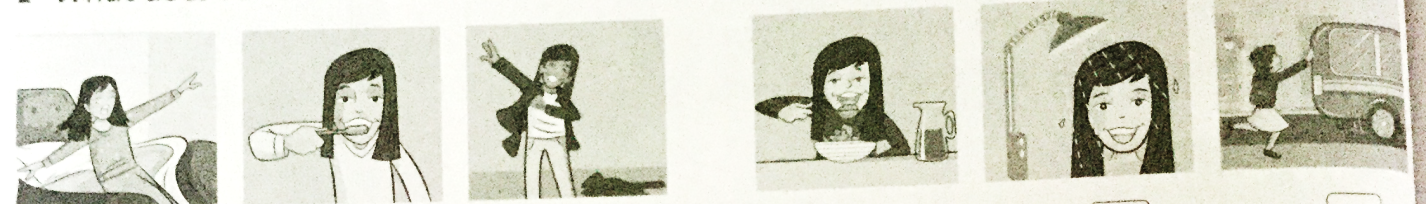               2)                    3)                       4) 			5)		6) Get up ,____________ ,__________,_____________,_____________,____________,II/ Write the verbs below  in the right form( Viết các động từ theo mẫu)
III / Match the questions and answers: ( Nối câu hỏi với câu trả lời)IV/  Read the qs and answer the qs about you: (  Đọc và trả lời  câu hỏi về bạn):1/ When’s your birthday? => _____________________________________2/ How old are you? =>____________________________________________3/ Where are you from? =>____________________________________________4/ What class are you in?=>____________________________________________5/ How many people are there in your family? => _______________________________6/ What’s your school name? => _____________________________________________7/ Who’s your English teacher?=> ________________________________________.8/ Who’s your Viet Namese teacher? =>___________________________________.9/ Where do you live? => __________________________________________.10/  Do you like studying English ? Why? _________________________________11/ What do you like? =>__________________________________________12/ Do you like shopping? =>_____________________________________13/ What time do you walk to school? => _________________________________14/ What do you usually do in the evening?=>-------------------------------------------------15/ What time do you usually go to bed?=> -----------------------------------------------------V/  fill in the blanks the correct words( Điền vào chỗ trống )1/ _____ nice to meet you.2/ _____ is from Korea.3/  How ______ you today?4/ _______ are you from?5/ _______ from Việt nam.VI/  Circle the odd- one -out: ( Khoanh tròn từ khác loại ) 1/   fall –  weather-   winter –  spring –  summer .2/ Viêt Nam –  Brazil   -   Korea   -   Country   -  Australia.3/  You   -  They   -  We  -  Our   -  I  -  She .4/  face     -   cube   -    rope     -    space   -    kite  .5/ play   -   like  -   do  -  swim   -   volleyball.6/ gymnastics  -  volleyball  -   taking   - basketball.7/ cook  -  shop -  from -  visit -   play 8/ CD player    –  Next to   – camera   -  MP3 player  -  DVD play .9/   my   –   your   -   our    -   It    -   their .10/ postcards  -  shells  -   collections   -   posters  .11/ beautiful  -   dangerous   -  sea food   –  safe   -  clean .12/ Animal   -  Zebra   -  kangaroo  -  penguin  -  camel .13/ kind  -  free  -  scared  -  funny -  story .14/ get up  -  brush  my teeth    -  mountain -   have breakfast b-  take a shower .15/ First   –   Today   –    Then    –   Next   –   Finally -  16/ kayak  -  windsurf  - snorkel  -  polluted.VII / Complete the  the sentences;( Hoàn thành  câu hỏi với các động từ bên cạnh)VIII / Write the verbs : (Viết các động từ trong ngoặc)1/ Dad is ______ a photo.( take ) 2/ The crocodile is  ______  an apple .( eat) .3/ The penguin is ________( sleep)4/ The boys are _________ at the bird.( look)5/ The girl is _______  ( eat) a banana.IX/ Write the Verbs: ( viết các động từ )	0/ I like doing my homework.1/ He likes (play) _________ the piano.2/ She likes (cook ) _______ fish pie.3/ They like (do)__________ gymnastics.4/ He likes ( visit)  ________  family.5/ She likes (take) _______ photos.6/ They  like (play) _________ volleyball.7/ Do you like  ( fly)  __________ kite ?8/ Do you like ( go) ____________on  holiday?9/ I like ( take ) _________ photos .10/  I’m  ( read ) ________ comics.X/ Circle the correct words: ( Khoanh tròn từ đúng )1/ Is  he  / I  sailing ? =>  Yes, ____________.2/ Are  I  / They surfing ? => Yes, ___________.3/ Are She  / you  watching the penguin ? => No, _________________.4/ Does he  / they  live in a big house ?  => Yes, _________________.5/ Do she  / we   get up early ? Yes, ______________.6/ Does  she   / you  have a shower in the morning ?  => No, ____________.7/ He  doesn’t  /  don’t  get up at 7 o’clock.8/ They  doesn’t  /  don’t  live in a big house.9/ They  has   / have  breakfast at 6.30.10/ He  has   /  have  a shower .Goodluck to you, See you later.( Chúc các em làm tốt. hẹn gặp lại)0/   go  Đi 0/-> go  /  goes0/ going 1/walk to school Đi học1/ walk  / walks 1/ walking 2 / have breakfast 2/ 2/3/ brush my teeth3/3/4/ do my home work:4/4/5/ take photos5/5/6/ catch a bus 6/6/7/ like7/7/8/ play 8/8/9/ visit9/9/10/ cook 10/1011/ read comics11/11/12/ write:12/12/13/ live13/13/14/ listen14/14/15/ swim15/15/QuestionsAnswers:1/ Does Harry get up early?a/ Yes, she does. 2/ Does Molly brush her teeth?b/ No, he doesn’t3/ Do Harry and Molly have breakfast?c/ No, she doesn’t4/ Does Molly have breakfast with her family?d/ No, they don’t5/ Does Harry have a shower?e/ Yes, he does6/ Do Harry and Molly catch the bus to school?f/ Yes, they doI’mHeIt’sareWhereSENTENCES( CÂU)VERBS ( ĐỘNG TỪ)1/ Do you like ___________ to school ?( walk )2/ Do you ________  a shower in the morning ? (  take)3/ Does he   ______ his  teeth ? (brush)4/  Do you    _______ late ?  (get up )5/ Do you ________ breakfast with your family? ( have)6/ Do you  like  _________ gymnastics?  ( do )7/ Does she like _________ the piano? ( play)8/ Do Harry and Molly_________ to school  together ? ( walk)9/ Are you ____________ computer games? ( play)10/ Is he  ____________ to music? ( listen)